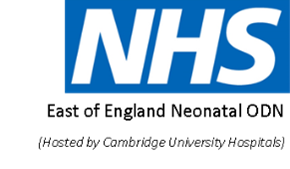 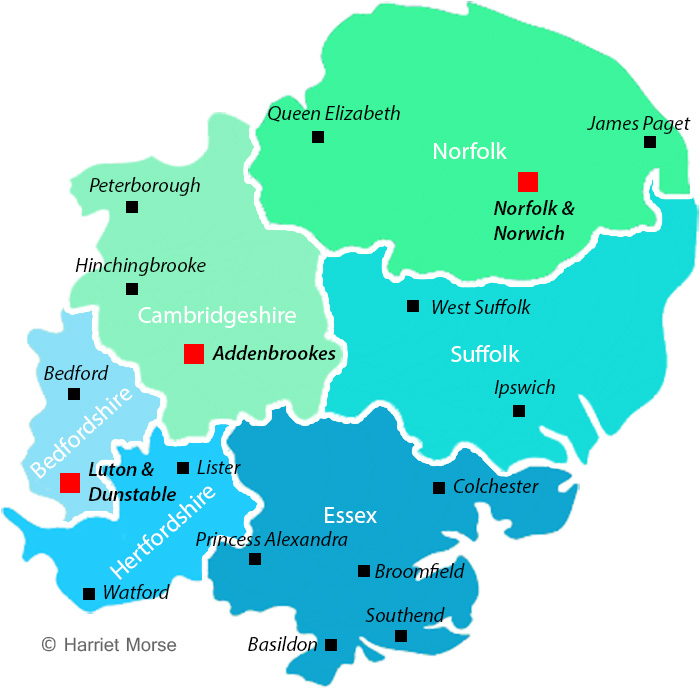 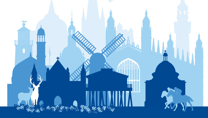 							             East of England Regional Maternity TeamIncident Reporting Communication Document: <27-week delivery in a centre without a NICU. (updated July 2021)*PLEASE NOTE: This exception form should be completed and submitted and copies emailed to Neonatal ODN kelly.hart5@nhs.net and polly.basak@nhs.net	                              Maternity Clinical network england.maternitycn@nhs.net and the relevant Local Maternity and Neonatal system:Bedford, Luton & Milton Keynes (Bedfordshire Hospitals Trust – Bedford & Luton sites, Milton Keynes) : blmkccg.blmk-lms@nhs.net & Hemasutton@nhs.netCambridge & Peterborough (North West Anglia & Cambridge): CAPCCG.ChildrenAndMaternity@nhs.netHerts & West Essex (East & North Herts, Princess Alexandra, West Herts): Michelle Braithwatie  m.wells.braithwaite@nhs.net & Jacki.dopran1@nhs.net Mid & South Essex (Basildon, Mid Essex, Southend) : meccg.localmaternityandneonatalsystem@nhs.net Norfolk & Waveney (Queen Elizabeth, Kings Lynn, Norfolk & Norwich, James Paget) : nwccg.lmnsshared@nhs.netSuffolk & NE Essex (East Suffolk & North Essex, West Suffolk): Helen.bowles4@nhs.net Maternity Unit Name: West Hertfordshire Hospital Trust. Watford Hospital.Maternity Unit Name: West Hertfordshire Hospital Trust. Watford Hospital.Maternity Unit Name: West Hertfordshire Hospital Trust. Watford Hospital.Maternity Unit Name: West Hertfordshire Hospital Trust. Watford Hospital.Maternity Unit Name: West Hertfordshire Hospital Trust. Watford Hospital.Maternity Unit Name: West Hertfordshire Hospital Trust. Watford Hospital.Maternity Unit Name: West Hertfordshire Hospital Trust. Watford Hospital.Maternity Unit Name: West Hertfordshire Hospital Trust. Watford Hospital.Maternity Unit Name: West Hertfordshire Hospital Trust. Watford Hospital.Infant details including Badgernet Number and Initials: NHS: Infant details including Badgernet Number and Initials: NHS: Woman / Birthing person’s details including NHS number  Woman / Birthing person’s details including NHS number  Woman / Birthing person’s details including NHS number  Woman / Birthing person’s details including NHS number  Woman / Birthing person’s details including NHS number  Woman / Birthing person’s details including NHS number  Woman / Birthing person’s details including NHS number  Date / time of admission of Woman / Birthing person:Date / time of admission of Woman / Birthing person:Date / time of Initial review:Date/ Time of Obstetric review:Date / time of Initial review:Date/ Time of Obstetric review:Date/ Time of birth:Date/ Time of birth:Date/ Time of birth:Date/ Time of birth:Date/ Time of birth:Date / time of admission of Woman / Birthing person:Date / time of admission of Woman / Birthing person:Date / time of Initial review:Date/ Time of Obstetric review:Date / time of Initial review:Date/ Time of Obstetric review:Gestation at Admission Gestation at Birth Gestation at Admission Gestation at Birth Gestation at Admission Gestation at Birth Gestation at Admission Gestation at Birth Gestation at Admission Gestation at Birth Mother’ ethnic origin Father’ ethnic origin Father’ ethnic origin Were efforts made to undertake an in- utero transfer prior to delivery?Were efforts made to undertake an in- utero transfer prior to delivery?Were efforts made to undertake an in- utero transfer prior to delivery?Were efforts made to undertake an in- utero transfer prior to delivery?Were efforts made to undertake an in- utero transfer prior to delivery?If unsuccessful or not possible which of the following statements applyIf unsuccessful or not possible which of the following statements applyIf unsuccessful or not possible which of the following statements applyIf unsuccessful or not possible which of the following statements applyIf unsuccessful or not possible which of the following statements applyPlease tickPlease tickPlease tickPlease tickTertiary NICU unable to accept.Tertiary NICU unable to accept.Tertiary NICU unable to accept.Tertiary NICU unable to accept.Tertiary NICU unable to accept.Tertiary Obstetric service unable to accept.Tertiary Obstetric service unable to accept.Tertiary Obstetric service unable to accept.Tertiary Obstetric service unable to accept.Tertiary Obstetric service unable to accept.Delivery occurred prior to transfer.Delivery occurred prior to transfer.Delivery occurred prior to transfer.Delivery occurred prior to transfer.Delivery occurred prior to transfer.Maternal condition unsafe for transfer.Maternal condition unsafe for transfer.Maternal condition unsafe for transfer.Maternal condition unsafe for transfer.Maternal condition unsafe for transfer.Delivery indicated immediately.Delivery indicated immediately.Delivery indicated immediately.Delivery indicated immediately.Delivery indicated immediately.Woman / birthing person declined transfer (please give details of reason for decline).Woman / birthing person declined transfer (please give details of reason for decline).Woman / birthing person declined transfer (please give details of reason for decline).Woman / birthing person declined transfer (please give details of reason for decline).Woman / birthing person declined transfer (please give details of reason for decline).BBA Outside of building                                                                                                          BBA Outside of building                                                                                                          BBA Outside of building                                                                                                          BBA Outside of building                                                                                                          BBA Outside of building                                                                                                          BBA Outside of building                                                                                                          BBA Outside of building                                                                                                          BBA Outside of building                                                                                                          BBA Outside of building                                                                                                          Other reasons: Other reasons: Other reasons: Other reasons: Other reasons: Other reasons: Other reasons: Other reasons: Other reasons: Prior to delivery did communications take place with:Prior to delivery did communications take place with:Prior to delivery did communications take place with:Prior to delivery did communications take place with:Prior to delivery did communications take place with:Tertiary centre NICU consultantTertiary centre NICU consultantTertiary centre NICU consultantTertiary centre NICU consultantTertiary centre NICU consultantSenior Obstetrician of receiving unit  Senior Obstetrician of receiving unit  Senior Obstetrician of receiving unit  Senior Obstetrician of receiving unit  Senior Obstetrician of receiving unit  Senior Midwife on labour ward of the receiving unitSenior Midwife on labour ward of the receiving unitSenior Midwife on labour ward of the receiving unitSenior Midwife on labour ward of the receiving unitSenior Midwife on labour ward of the receiving unitSenior Nurse of the receiving unitSenior Nurse of the receiving unitSenior Nurse of the receiving unitSenior Nurse of the receiving unitSenior Nurse of the receiving unitIf no, please give details why not: If no, please give details why not: If no, please give details why not: If no, please give details why not: If no, please give details why not: If no, please give details why not: If no, please give details why not: If no, please give details why not: If no, please give details why not: Were there any risk factors for preterm birth identified during the pregnancy, or present but not identified at antenatal appointments. If yes was a referral to the preterm birth clinic made, in line with the Saving babies lives care bundle v2 and a personalised care plan in place?Were there any risk factors for preterm birth identified during the pregnancy, or present but not identified at antenatal appointments. If yes was a referral to the preterm birth clinic made, in line with the Saving babies lives care bundle v2 and a personalised care plan in place?Were there any risk factors for preterm birth identified during the pregnancy, or present but not identified at antenatal appointments. If yes was a referral to the preterm birth clinic made, in line with the Saving babies lives care bundle v2 and a personalised care plan in place?Were there any risk factors for preterm birth identified during the pregnancy, or present but not identified at antenatal appointments. If yes was a referral to the preterm birth clinic made, in line with the Saving babies lives care bundle v2 and a personalised care plan in place?Were there any risk factors for preterm birth identified during the pregnancy, or present but not identified at antenatal appointments. If yes was a referral to the preterm birth clinic made, in line with the Saving babies lives care bundle v2 and a personalised care plan in place?Had the women contacted day assessment unit, triage, delivery suite her CMW or GP with any concerns or symptoms that suggest pre-term birth within the two weeks prior to admission?To include, but not limited to:ContractionsAbdominal painBackacheUrinary symptomsVaginal spotting or bleedingVaginal discharge- watery or offensiveHad the women contacted day assessment unit, triage, delivery suite her CMW or GP with any concerns or symptoms that suggest pre-term birth within the two weeks prior to admission?To include, but not limited to:ContractionsAbdominal painBackacheUrinary symptomsVaginal spotting or bleedingVaginal discharge- watery or offensiveHad the women contacted day assessment unit, triage, delivery suite her CMW or GP with any concerns or symptoms that suggest pre-term birth within the two weeks prior to admission?To include, but not limited to:ContractionsAbdominal painBackacheUrinary symptomsVaginal spotting or bleedingVaginal discharge- watery or offensiveHad the women contacted day assessment unit, triage, delivery suite her CMW or GP with any concerns or symptoms that suggest pre-term birth within the two weeks prior to admission?To include, but not limited to:ContractionsAbdominal painBackacheUrinary symptomsVaginal spotting or bleedingVaginal discharge- watery or offensiveHad the women contacted day assessment unit, triage, delivery suite her CMW or GP with any concerns or symptoms that suggest pre-term birth within the two weeks prior to admission?To include, but not limited to:ContractionsAbdominal painBackacheUrinary symptomsVaginal spotting or bleedingVaginal discharge- watery or offensiveIf yes, what were they? please include who was contacted, the advice and plan of care and the role and grade of the member of staff giving the advice.If yes, what were they? please include who was contacted, the advice and plan of care and the role and grade of the member of staff giving the advice.If yes, what were they? please include who was contacted, the advice and plan of care and the role and grade of the member of staff giving the advice.If yes, what were they? please include who was contacted, the advice and plan of care and the role and grade of the member of staff giving the advice.If yes, what were they? please include who was contacted, the advice and plan of care and the role and grade of the member of staff giving the advice.If yes, what were they? please include who was contacted, the advice and plan of care and the role and grade of the member of staff giving the advice.If yes, what were they? please include who was contacted, the advice and plan of care and the role and grade of the member of staff giving the advice.If yes, what were they? please include who was contacted, the advice and plan of care and the role and grade of the member of staff giving the advice.If yes, what were they? please include who was contacted, the advice and plan of care and the role and grade of the member of staff giving the advice.Has the event been reported as clinical incident within your Trust / reported via datix?Has the event been reported as clinical incident within your Trust / reported via datix?Has the event been reported as clinical incident within your Trust / reported via datix?Has the event been reported as clinical incident within your Trust / reported via datix?Has the event been reported as clinical incident within your Trust / reported via datix? If yes, has it been reviewed locally, and any actions identified?  If yes, has it been reviewed locally, and any actions identified?  If yes, has it been reviewed locally, and any actions identified?  If yes, has it been reviewed locally, and any actions identified?  If yes, has it been reviewed locally, and any actions identified? Please give details of learning points raised from the review (if a more detailed review will take place, please include immediate learning points below and update once full review undertaken):Please give details of learning points raised from the review (if a more detailed review will take place, please include immediate learning points below and update once full review undertaken):Please give details of learning points raised from the review (if a more detailed review will take place, please include immediate learning points below and update once full review undertaken):Please give details of learning points raised from the review (if a more detailed review will take place, please include immediate learning points below and update once full review undertaken):Please give details of learning points raised from the review (if a more detailed review will take place, please include immediate learning points below and update once full review undertaken):Please give details of learning points raised from the review (if a more detailed review will take place, please include immediate learning points below and update once full review undertaken):Please give details of learning points raised from the review (if a more detailed review will take place, please include immediate learning points below and update once full review undertaken):Please give details of learning points raised from the review (if a more detailed review will take place, please include immediate learning points below and update once full review undertaken):Please give details of learning points raised from the review (if a more detailed review will take place, please include immediate learning points below and update once full review undertaken):Name / title of reviewer(s): Name / title of reviewer(s): Name / title of reviewer(s): Name / title of reviewer(s): Name / title of reviewer(s): Name / title of reviewer(s): Name / title of reviewer(s): Name / title of reviewer(s): Name / title of reviewer(s): Incident Reported by:Incident Reported by:Name and Title: Date:  Organisation:  Organisation:  